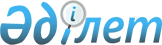 О внесении изменений и дополнений в решение Кармакшинского районного маслихата от 23 декабря 2015 года № 308 "О районном бюджете на 2016-2018 годы"
					
			С истёкшим сроком
			
			
		
					Решение Кармакшинского районного маслихата Кызылординской области от 12 апреля 2016 года № 9. Зарегистрировано Департаментом юстиции Кызылординской области 19 апреля 2016 года № 5475. Прекращено действие в связи с истечением срока      В соответствии с кодексом Республики Казахстан от 4 декабря 2008 года "Бюджетный кодекс Республики Казахстан", подпунктом 1) пункта 1 статьи 6 Закона Республики Казахстан от 23 января 2001 года "О местном государственном управлении и самоуправлении в Республике Казахстан" Кармакшинский районный маслихат РЕШИЛ: 

      1. Внести в решение Кармакшинского районного маслихата от 23 декабря 2015 года № 308  "О районном бюджете на 2016-2018 годы" (зарегистрировано в реестре государственной регистрации нормативных правовых актов за номером 5279, опубликовано в районном газете "Қармақшы таңы" от 13 января 2016 года) следующие изменения и дополнения:

      подпункты 1), 2) пункта 1 изложить в новой редакции:

      "1) доходы – 8 866 589,8 тысяч тенге, в том числе:

      налоговые поступления – 1 066 246 тысяч тенге;

      неналоговые поступления – 37 334,8 тысяч тенге;

      поступления от продажи основного капитала – 7 000 тысяч тенге;

      поступления трансфертов – 7 756 009 тысяч тенге;

      2) затраты – 8 999 150,5 тысяч тенге;";

      подпункт 11) пункта 4 исключить;

      пункт 4 дополнить подпунктами 13), 14) нового содержания:

      "13) на капитальный ремонт улицы Е.Кушербаева в поселке Жосалы Кармакшинского района – 86 537 тысяч тенге;

      14) на средний ремонт 12 улиц в поселке Жосалы Кармакшинского района – 54 611 тысяч тенге.";

      подпункты 4), 5) пункта 5 изложить в новой редакции:

      "4) на содержание штатной численности отделов регистрации актов гражданского состояния – 3 797 тысяч тенге;

      5) на повышение уровня оплаты труда административных государственных служащих – 90 413 тысяч тенге;";

      пункт 5 дополнить подпунктом 8) нового содержания:

      "8) на обеспечение компенсации потерь местных бюджетов и экономической стабильности регионов – 68 195 тысяч тенге.";

      дополнить пунктом 6-5 нового содержания:

      "6-5. В связи с изменением структуры местного государственного управления в районном бюджете на 2016 год учесть возврат в областной бюджет в сумме 918 тысяч тенге.";

      приложения 1, 4, 7 данного решения изложить в новой редакции согласно приложениям 1, 2, 3 к указанному решению. 

      2. Настоящее решение вводится в действие со дня первого официального опубликования и распространяется на отношения, возникшие с 1 января 2016 года.

 Районный бюджет на 2016 год Перечень бюджетных программ районного бюджета, направленных на реализацию бюджетных инвестиции на 2016 год. Список бюджетных программ на 2016 год аппаратов акимов поселков, сельских округов.
					© 2012. РГП на ПХВ «Институт законодательства и правовой информации Республики Казахстан» Министерства юстиции Республики Казахстан
				
      Председатель внеочередной

Секретарь Кармакшинского

      2-сессии Кармакшинского

районного маслихата

      районного маслихата

      _________Н. Прмантаев

___________ М. Наятулы
Приложение 1 к решению Кармакшинского районного маслихата от "12" апреля 2016 года №9Приложение 1к решению Кармакшинского районного маслихатаот "23" декабря 2015 года №308Категория

Категория

Категория

Категория

Сумма, тысяч тенге

Класс

Класс

Класс

Сумма, тысяч тенге

Подкласс

Подкласс

Сумма, тысяч тенге

Наименование

Сумма, тысяч тенге

1.Доходы

8866589,8

1

Налоговые поступления

1066246

01

Подоходный налог

438170

2

Индивидуальный подоходный налог

438170

03

Социальный налог

269768

1

Социальный налог

269768

04

Hалоги на собственность

309152

1

Hалоги на имущество

218603

3

Земельный налог

6003

4

Hалог на транспортные средства

84186

5

Единый земельный налог

360

05

Внутренние налоги на товары, работы и услуги

39447

2

Акцизы

6261

3

Поступления за использование природных и других ресурсов

3000

4

Сборы за ведение предпринимательской и профессиональной деятельности

29891

5

Налог на игорный бизнес

295

07

Прочие налоги

47

1

Прочие налоги

47

08

Обязательные платежи, взимаемые за совершение юридически значимых действий и (или) выдачу документов уполномоченными на то государственными органами или должностными лицами

9662

1

Государственная пошлина

9662

2

Неналоговые поступления

37334,8

01

Доходы от государственной собственности

3596

5

Доходы от аренды имущества, находящегося в государственной собственности

3544

7

Вознаграждения по кредитам, выданным из государственного бюджета

52

04

Штрафы, пени, санкции, взыскания, налагаемые государственными учреждениями, финансируемыми из государственного бюджета, а также содержащимися и финансируемыми из бюджета (сметы расходов) Национального Банка Республики Казахстан

2000

1

Штрафы, пени, санкции, взыскания, налагаемые государственными учреждениями, финансируемыми из государственного бюджета, а также содержащимися и финансируемыми из бюджета (сметы расходов) Национального Банка Республики Казахстан, за исключением поступлений от организаций нефтяного сектора

2000

06

Прочие неналоговые поступления

31738,8

1

Прочие неналоговые поступления

31738,8

3

Поступления от продажи основного капитала

7000

03

Продажа земли и нематериальных активов

7000

1

Продажа земли

5000

2

Продажа нематериальных активов

2000

4

Поступления трансфертов 

7756009

02

Трансферты из вышестоящих органов государственного управления

7756009

2

Трансферты из областного бюджета

7756009

Функциональная группа 

Функциональная группа 

Функциональная группа 

Функциональная группа 

Сумма, тысяч тенге

Администратор бюджетных программ

Администратор бюджетных программ

Администратор бюджетных программ

Сумма, тысяч тенге

Программа

Программа

Сумма, тысяч тенге

Наименование

Сумма, тысяч тенге

2.Затраты

8999150,5

01

Государственные услуги общего характера

610118

112

Аппарат маслихата района (города областного значения)

24669

001

Услуги по обеспечению деятельности маслихата района (города областного значения)

24669

122

Аппарат акима района (города областного значения)

128725

001

Услуги по обеспечению деятельности акима района (города областного значения)

128505

003

Капитальные расходы государственного органа

220

123

Аппарат акима района в городе, города районного значения, поселка, села, сельского округа

300409

001

Услуги по обеспечению деятельности акима района в городе, города районного значения, поселка, села, сельского округа

300340

022

Капитальные расходы государственного органа

69

452

Отдел финансов района (города областного значения)

23315

001

Услуги по реализации государственной политики в области исполнения бюджета и управления коммунальной собственностью района (города областного значения)

21994

003

Проведение оценки имущества в целях налогообложения

1321

453

Отдел экономики и бюджетного планирования района (города областного значения)

23619

001

Услуги по реализации государственной политики в области формирования и развития экономической политики, системы государственного планирования

23619

458

Отдел жилищно-коммунального хозяйства, пассажирского транспорта и автомобильных дорог района (города областного значения)

22279

001

Услуги по реализации государственной политики на местном уровне в области жилищно-коммунального хозяйства, пассажирского транспорта и автомобильных дорог

22279

493

Отдел предпринимательства, промышленности и туризма района (города областного значения)

18788

001

Услуги по реализации государственной политики на местном уровне в области развития предпринимательства, промышленности и туризма

18788

801

Отдел занятости, социальных программ и регистрации актов гражданского состояния района (города областного значения)

68314

001

Услуги по реализации государственной политики на местном уровне в сфере занятости, социальных программ и регистрации актов гражданского состояния

68314

02

Оборона

17392

122

Аппарат акима района (города областного значения)

16962

005

Мероприятия в рамках исполнения всеобщей воинской обязанности

16962

006

Предупреждение и ликвидация чрезвычайных ситуаций масштаба района (города областного значения)

430

03

Общественный порядок, безопасность, правовая, судебная, уголовно-исполнительная деятельность

1984

458

Отдел жилищно-коммунального хозяйства, пассажирского транспорта и автомобильных дорог района (города областного значения)

1984

021

Обеспечение безопасности дорожного движения в населенных пунктах

1984

04

Образование

6524196

123

Аппарат акима района в городе, города районного значения, поселка, села, сельского округа

896175

004

Обеспечение деятельности организаций дошкольного воспитания и обучения

671590

005

Организация бесплатного подвоза учащихся до школы и обратно в сельской местности

8743

041

Реализация государственного образовательного заказа в дошкольных организациях образования

215842

464

Отдел образования района (города областного значения)

5516481

001

Услуги по реализации государственной политики на местном уровне в области образования

28051

003

Общеобразовательное обучение

3579066

005

Приобретение и доставка учебников, учебно-методических комплексов для государственных учреждений образования района (города областного значения)

32618

006

Дополнительное образование для детей

148291

007

Проведение школьных олимпиад, внешкольных мероприятий и конкурсов районного (городского) масштаба

1717

012

Капитальные расходы государственного органа

1286

015

Ежемесячная выплата денежных средств опекунам (попечителям) на содержание ребенка-сироты (детей-сирот), и ребенка (детей), оставшегося без попечения родителей

15317

029

Обследование психического здоровья детей и подростков и оказание психолого-медико-педагогической консультативной помощи населению

9531

040

Реализация государственного образовательного заказа в дошкольных организациях образования

47889

054

Обеспечение деятельности организаций образования города Байконур с казахским языком обучения

1588104

067

Капитальные расходы подведомственных государственных учреждений и организаций

64611

465

Отдел физической культуры и спорта района (города областного значения)

70573

017

Дополнительное образование для детей и юношества по спорту

70573

467

Отдел строительства района (города областного значения)

40967

024

Строительство и реконструкция объектов начального, основного среднего и общего среднего образования

40967

05

Здравоохранение

176

123

Аппарат акима района в городе, города районного значения, поселка, села, сельского округа

176

002

Организация в экстренных случаях доставки тяжелобольных людей до ближайшей организации здравоохранения, оказывающей врачебную помощь

176

06

Социальная помощь и социальное обеспечение

511766

123

Аппарат акима района в городе, города районного значения, поселка, села, сельского округа

45257

003

Оказание социальной помощи нуждающимся гражданам на дому

25918

026

Обеспечение занятости населения на местном уровне

19339

464

Отдел образования района (города областного значения)

1607

030

Содержание ребенка (детей), переданного патронатным воспитателям

1607

458

Отдел жилищно-коммунального хозяйства, пассажирского транспорта и автомобильных дорог района (города областного значения)

1887

050

Реализация Плана мероприятий по обеспечению прав и улучшению качества жизни инвалидов в Республике Казахстан на 2012 – 2018 годы

1887

801

Отдел занятости, социальных программ и регистрации актов гражданского состояния района (города областного значения)

463015

004

Программа занятости

14368

006

Оказание социальной помощи на приобретение топлива специалистам здравоохранения, образования, социального обеспечения, культуры, спорта и ветеринарии в сельской местности в соответствии с законодательством Республики Казахстан

23416

007

Оказание жилищной помощи

90027

009

Материальное обеспечение детей-инвалидов, воспитывающихся и обучающихся на дому

3894

010

Государственная адресная социальная помощь

6345

011

Социальная помощь отдельным категориям нуждающихся граждан по решениям местных представительных органов

82467

014

Оказание социальной помощи нуждающимся гражданам на дому

46935

016

Государственные пособия на детей до 18 лет

106208

017

Обеспечение нуждающихся инвалидов обязательными гигиеническими средствами и предоставление услуг специалистами жестового языка, индивидуальными помощниками в соответствии с индивидуальной программой реабилитации инвалида

76792

018

Оплата услуг по зачислению, выплате и доставке пособий и других социальных выплат

2679

023

Обеспечение деятельности центров занятости населения

1066

025

Внедрение обусловленной денежной помощи по проекту Өрлеу

4000

050

Реализация Плана мероприятий по обеспечению прав и улучшению качества жизни инвалидов в Республике Казахстан на 2012 – 2018 годы

4818

07

Жилищно-коммунальное хозяйство

148611

123

Аппарат акима района в городе, города районного значения, поселка, села, сельского округа

128295

008

Освещение улиц населенных пунктов

14594

009

Обеспечение санитарии населенных пунктов

8001

011

Благоустройство и озеленение населенных пунктов

94324

014

Организация водоснабжения населенных пунктов

960

027

Ремонт и благоустройство объектов в рамках развития городов и сельских населенных пунктов по Дорожной карте занятости 2020

10416

458

Отдел жилищно-коммунального хозяйства, пассажирского транспорта и автомобильных дорог района (города областного значения)

19417

003

Организация сохранения государственного жилищного фонда

752

004

Обеспечение жильем отдельных категорий граждан

3365

049

Проведение энергетического аудита многоквартирных жилых домов

300

058

Развитие системы водоснабжения и водоотведения в сельских населенных пунктах

15000

467

Отдел строительства района (города областного значения)

899

004

Проектирование, развитие и (или) обустройство инженерно-коммуникационной инфраструктуры

899

08

Культура, спорт, туризм и информационное пространство

499846

123

Аппарат акима района в городе, города районного значения, поселка, села, сельского округа

151466

006

Поддержка культурно-досуговой работы на местном уровне

151466

455

Отдел культуры и развития языков района (города областного значения)

222724

001

Услуги по реализации государственной политики на местном уровне в области развития языков и культуры

14937

003

Поддержка культурно-досуговой работы

79171

006

Функционирование районных (городских) библиотек

69539

007

Развитие государственного языка и других языков народа Казахстана

524

009

Обеспечение сохранности историко - культурного наследия и доступа к ним

58553

456

Отдел внутренней политики района (города областного значения)

35276

001

Услуги по реализации государственной политики на местном уровне в области информации, укрепления государственности и формирования социального оптимизма граждан

21870

002

Услуги по проведению государственной информационной политики

6206

003

Реализация мероприятий в сфере молодежной политики

4580

006

Капитальные расходы государственного органа 

2620

465

Отдел физической культуры и спорта района (города областного значения)

90380

001

Услуги по реализации государственной политики на местном уровне в сфере физической культуры и спорта

10462

005

Развитие массового спорта и национальных видов спорта

12543

006

Проведение спортивных соревнований на районном (города областного значения) уровне

1773

007

Подготовка и участие членов сборных команд района (города областного значения) по различным видам спорта на областных спортивных соревнованиях

65602

10

Сельское, водное, лесное, рыбное хозяйство, особо охраняемые природные территории, охрана окружающей среды и животного мира, земельные отношения

160151

462

Отдел сельского хозяйства района (города областного значения)

49542

001

Услуги по реализации государственной политики на местном уровне в сфере сельского хозяйства

20031

099

Реализация мер по оказанию социальной поддержки специалистов 

29511

463

Отдел земельных отношений района (города областного значения)

14743

001

Услуги по реализации государственной политики в области регулирования земельных отношений на территории района (города областного значения)

14743

473

Отдел ветеринарии района (города областного значения)

95866

001

Услуги по реализации государственной политики на местном уровне в сфере ветеринарии

22517

006

Организация санитарного убоя больных животных

3000

007

Организация отлова и уничтожения бродячих собак и кошек

2634

008

Возмещение владельцам стоимости изымаемых и уничтожаемых больных животных, продуктов и сырья животного происхождения

2700

009

Проведение ветеринарных мероприятий по энзоотическим болезням животных

4007

010

Проведение мероприятий по идентификации сельскохозяйственных животных

1750

011

Проведение противоэпизоотических мероприятий

59258

11

Промышленность, архитектурная, градостроительная и строительная деятельность

92989

467

Отдел строительства района (города областного значения)

77394

001

Услуги по реализации государственной политики на местном уровне в области строительства

77394

468

Отдел архитектуры и градостроительства района (города областного значения)

15595

001

Услуги по реализации государственной политики в области архитектуры и градостроительства на местном уровне 

15595

12

Транспорт и коммуникации

222853

123

Аппарат акима района в городе, города районного значения, поселка, села, сельского округа

194242

013

Обеспечение функционирования автомобильных дорог в городах районного значения, поселках, селах, сельских округах

18223

045

Капитальный и средний ремонт автомобильных дорог улиц населенных пунктов

176019

458

Отдел жилищно-коммунального хозяйства, пассажирского транспорта и автомобильных дорог района (города областного значения)

28611

023

Обеспечение функционирования автомобильных дорог

28611

13

Прочие

72814

123

Аппарат акима района в городе, города районного значения, поселка, села, сельского округа

48242

040

Реализация мер по содействию экономическому развитию регионов в рамках Программы "Развитие регионов" 

48242

452

Отдел финансов района (города областного значения)

21685

012

Резерв местного исполнительного органа района (города областного значения)

21685

493

Отдел предпринимательства, промышленности и туризма района (города областного значения)

2887

006

Поддержка предпринимательской деятельности

2887

14

Обслуживание долга

52

452

Отдел финансов района (города областного значения)

52

013

Обслуживание долга местных исполнительных органов по выплате вознаграждений и иных платежей по займам из областного бюджета

52

15

Трансферты

136202,5

452

Отдел финансов района (города областного значения)

136202,5

006

Возврат неиспользованных (недоиспользованных) целевых трансфертов

51540,5

024

Целевые текущие трансферты в вышестоящие бюджеты в связи с передачей функций государственных органов из нижестоящего уровня государственного управления в вышестоящий

8141

051

Трансферты органам местного самоуправления

76521

3.Чистое бюджетное кредитование

52205

Бюджетные кредиты

98626

462

Отдел сельского хозяйства района (города областного значения)

98626

008

Бюджетные кредиты для реализации мер социальной поддержки специалистов

98626

5

Погашение бюджетных кредитов

46421

5

 01

Погашение бюджетных кредитов

46421

5

1

1

Погашение бюджетных кредитов, выданных из местного бюджета физическим лицам

46421

4. Сальдо по операциям с финансовыми активами

0

Приобретение финансовых активов

0

5. Дефицит (профицит) бюджета

-184765,7

6. Финансирование дефицита (использование профицита) бюджета

184765,7

7

Поступление займов

98626

01

Внутренние государственные займы

98626

2

Договоры займа

98626

16 

Погашение займов

46421

16

452

Отдел финансов района (города областного значения)

46421

16

257

008

Погашение долга местного исполнительного органа перед вышестоящим бюджетом

46421

8

Используемые остатки бюджетных средств

132560,7

01

Остатки бюджетных средств

132560,7

1

Свободные остатки бюджетных средств

132560,7

Приложение 2к решению Кармакшинского районного маслихата от "12" апреля 2016 года №9Приложение 4Кармакшинского районного маслихатаот "23" декабря 2015 года №308Функциональная группа

Функциональная группа

Функциональная группа

Функциональная группа

Сумма, тысяч тенге

Администратор бюджетных программ

Администратор бюджетных программ

Администратор бюджетных программ

Сумма, тысяч тенге

Программа

Программа

Сумма, тысяч тенге

Наименование

Сумма, тысяч тенге

2. Расходы

56866

04

Образование

40967

467

Отдел строительства района (города областного значения)

40967

024

Строительство и реконструкция объектов начального, основного среднего и общего среднего образования

40967

07

Жилищно-коммунальное хозяйство

15899

458

Отдел жилищно-коммунального хозяйства, пассажирского транспорта и автомобильных дорог района (города областного значения)

15000

058

Развитие системы водоснабжения и водоотведения в сельских населенных пунктах

15000

7

467

Отдел строительства района (города областного значения)

899

7

467

004

Проектирование, развитие и (или) обустройство инженерно-коммуникационной инфраструктуры

899

Приложение 3к решению Кармакшинского районного маслихата от "12" апреля 2016 года №9Приложение 7Кармакшинского районного маслихатаот "23" декабря 2015 года №308Функциональная группа

Функциональная группа

Функциональная группа

Функциональная группа

Функциональная группа

Функциональная группа

Функциональная группа

Сумма, тысяч тенге

Администратор бюджетных программ

Администратор бюджетных программ

Администратор бюджетных программ

Администратор бюджетных программ

Администратор бюджетных программ

Администратор бюджетных программ

Сумма, тысяч тенге

Программа

Программа

Программа

Программа

Программа

Сумма, тысяч тенге

 Подпрограмма

 Подпрограмма

 Подпрограмма

 Подпрограмма

 Подпрограмма

Сумма, тысяч тенге

Наименование

Сумма, тысяч тенге

2. Затраты

1764262

01

Государственные услуги общего характера

300409

123

Аппарат акима района в городе, города районного значения, поселка, села, сельского округа

300409

467

001

001

001

Услуги по обеспечению деятельности акима района в городе, города районного значения, поселка, села, сельского округа

300340

011

За счет трансфертов из республиканского бюджета

61323

Аппарат акима поселка Жосалы

12332

Аппарат акима поселка Торетам

6829

Аппарат акима сельского округа Кармакшы

3126

Аппарат акима сельского округа Жосалы

3625

Аппарат акима сельского округа Ирколь

2776

Аппарат акима сельского округа Жанажол

4174

Аппарат акима сельского округа ІІІ-Интернационал

3672

Аппарат акима сельского округа Актобе

3278

Аппарат акима сельского округа Акжар

3781

Аппарат акима сельского округа Дауылколь

3977

Аппарат акима сельского округа Алдашбай Ахун

3017

Аппарат акима сельского округа Куандария

2488

Аппарат акима сельского округа Комекбаев

3827

Аппарат акима сельского округа Акай

4421

015

За счет средств местного бюджета

239017

Аппарат акима поселка Жосалы

47351

Аппарат акима поселка Торетам

23201

Аппарат акима сельского округа Кармакшы

12033

Аппарат акима сельского округа Жосалы

13349

Аппарат акима сельского округа Ирколь

11096

Аппарат акима сельского округа Жанажол

15027

Аппарат акима сельского округа ІІІ-Интернационал

13229

Аппарат акима сельского округа Актобе

15251

Аппарат акима сельского округа Акжар

17127

Аппарат акима сельского округа Дауылколь

14683

Аппарат акима сельского округа Алдашбай Ахун

11781

Аппарат акима сельского округа Куандария

12703

Аппарат акима сельского округа Комекбаев

15431

Аппарат акима сельского округа Акай

16755

022 

022 

Капитальные расходы государственного органа

69

Аппарат акима поселка Торетам

69

04

Образование

896175

123

Аппарат акима района в городе, города районного значения, поселка, села, сельского округа

896175

004 

004 

Обеспечение деятельности организаций дошкольного воспитания и обучения

671590

011

011

За счет трансфертов из республиканского бюджета

142421

Аппарат акима поселка Жосалы

57093

Аппарат акима поселка Торетам

10777

Аппарат акима сельского округа Кармакшы

6668

Аппарат акима сельского округа Жосалы

3451

Аппарат акима сельского округа Ирколь

4338

Аппарат акима сельского округа Жанажол

8463

Аппарат акима сельского округа ІІІ-Интернационал

5345

Аппарат акима сельского округа Актобе

6214

Аппарат акима сельского округа Акжар

5994

Аппарат акима сельского округа Дауылколь

7135

Аппарат акима сельского округа Алдашбай Ахун

4458

Аппарат акима сельского округа Куандария

4323

Аппарат акима сельского округа Комекбаев

5445

Аппарат акима сельского округа Акай

12717

015

015

За счет средств местного бюджета

529169

Аппарат акима поселка Жосалы

222501

Аппарат акима поселка Торетам

37662

Аппарат акима сельского округа Кармакшы

21194

Аппарат акима сельского округа Жосалы

12007

Аппарат акима сельского округа Ирколь

14922

Аппарат акима сельского округа Жанажол

28110

Аппарат акима сельского округа ІІІ-Интернационал

15722

Аппарат акима сельского округа Актобе

20072

Аппарат акима сельского округа Акжар

22134

Аппарат акима сельского округа Дауылколь

19836

Аппарат акима сельского округа Алдашбай Ахун

15155

Аппарат акима сельского округа Куандария

11946

Аппарат акима сельского округа Комекбаев

16065

Аппарат акима сельского округа Акай

71843

005 

005 

Организация бесплатного подвоза учащихся до школы и обратно в сельской местности

8743

011

011

За счет трансфертов из республиканского бюджета

659

Аппарат акима поселка Жосалы

132

Аппарат акима поселка Торетам

263

Аппарат акима сельского округа Комекбаев

132

Аппарат акима сельского округа Акай

132

015

015

За счет средств местного бюджета

8084

Аппарат акима поселка Жосалы

1206

Аппарат акима поселка Торетам

3518

Аппарат акима сельского округа Комекбаев

1618

Аппарат акима сельского округа Акай

1742

041

041

Реализация государственного образовательного заказа в дошкольных организациях образования

215842

011

011

За счет трансфертов из республиканского бюджета

215842

Аппарат акима поселка Жосалы

69609

Аппарат акима поселка Торетам

66703

Аппарат акима сельского округа Акай

79530

05

Здравоохранение

176

123

Аппарат акима района в городе, города районного значения, поселка, села, сельского округа

176

002 

002 

Организация в экстренных случаях доставки тяжелобольных людей до ближайшей организации здравоохранения, оказывающей врачебную помощь

176

015

015

За счет средств местного бюджета

176

Аппарат акима поселка Жосалы

18

Аппарат акима сельского округа Кармакшы

3

Аппарат акима сельского округа Жосалы

27

Аппарат акима сельского округа Ирколь

27

Аппарат акима сельского округа Акжар

4

Аппарат акима сельского округа Алдашбай Ахун

11

Аппарат акима сельского округа Комекбаев

86

06

Социальная помощь и социальное обеспечение

45257

123

Аппарат акима района в городе, города районного значения, поселка, села, сельского округа

45257

003 

003 

Оказание социальной помощи нуждающимся гражданам на дому

25918

011

011

За счет трансфертов из республиканского бюджета

10034

Аппарат акима поселка Жосалы

10034

015

015

За счет средств местного бюджета

15884

Аппарат акима поселка Жосалы

15884

026

026

Обеспечение занятости населения на местном уровне

19339

Аппарат акима поселка Жосалы

8023

Аппарат акима поселка Торетам

2536

Аппарат акима сельского округа Кармакшы

823

Аппарат акима сельского округа Жосалы

823

Аппарат акима сельского округа Ирколь

823

Аппарат акима сельского округа Жанажол

275

Аппарат акима сельского округа ІІІ-Интернационал

275

Аппарат акима сельского округа Актобе

823

Аппарат акима сельского округа Акжар

823

Аппарат акима сельского округа Дауылколь

823

Аппарат акима сельского округа Алдашбай Ахун

823

Аппарат акима сельского округа Куандария

823

Аппарат акима сельского округа Комекбаев

823

Аппарат акима сельского округа Акай

823

07

Жилищно-коммунальное хозяйство

128295

123

Аппарат акима района в городе, города районного значения, поселка, села, сельского округа

128295

008

008

Освещение улиц населенных пунктов

14594

015

015

За счет средств местного бюджета

14594

Аппарат акима поселка Жосалы

2599

Аппарат акима сельского округа Кармакшы

144

Аппарат акима сельского округа Жосалы

511

Аппарат акима сельского округа Актобе

9487

Аппарат акима сельского округа Куандария

960

Аппарат акима сельского округа Комекбаев

893

009

009

Обеспечение санитарии населенных пунктов

8001

015

015

За счет средств местного бюджета

8001

Аппарат акима поселка Жосалы

6801

Аппарат акима сельского округа Кармакшы

600

Аппарат акима сельского округа Жосалы

600

011

011

Благоустройство и озеленение населенных пунктов

94324

015

015

За счет средств местного бюджета

94324

Аппарат акима поселка Жосалы

57599

Аппарат акима поселка Торетам

8286

Аппарат акима сельского округа Кармакшы

2182

Аппарат акима сельского округа Жосалы

2370

Аппарат акима сельского округа Ирколь

108

Аппарат акима сельского округа Алдашбай Ахун

17897

Аппарат акима сельского округа Куандария

2686

Аппарат акима сельского округа Комекбаев

2601

Аппарат акима сельского округа Дауылколь

595

014

Организация водоснабжения населенных пунктов

960

015

015

015

За счет средств местного бюджета

960

Аппарат акима сельского округа Кармакшы

960

027

Ремонт и благоустройство объектов в рамках развития городов и сельских населенных пунктов по Дорожной карте занятости 2020

10416

015

015

015

За счет средств местного бюджета

10416

Аппарат акима поселка Торетам

7844

Аппарат акима сельского округа Актобе

2572

08

Культура, спорт, туризм и информационное пространство

151466

123

Аппарат акима района в городе, города районного значения, поселка, села, сельского округа

151466

006 

Поддержка культурно-досуговой работы на местном уровне

151466

011

011

011

За счет трансфертов из республиканского бюджета

28954

Аппарат акима поселка Торетам

2625

Аппарат акима сельского округа Кармакшы

3284

Аппарат акима сельского округа Жосалы

1980

Аппарат акима сельского округа Ирколь

1963

Аппарат акима сельского округа Жанажол

2169

Аппарат акима сельского округа ІІІ-Интернационал

1943

Аппарат акима сельского округа Актобе

2096

Аппарат акима сельского округа Акжар

2412

Аппарат акима сельского округа Дауылколь

2286

Аппарат акима сельского округа Алдашбай Ахун

1943

Аппарат акима сельского округа Куандария

1903

Аппарат акима сельского округа Комекбаев

2067

Аппарат акима сельского округа Акай

2283

015

015

015

За счет средств местного бюджета

122512

Аппарат акима поселка Торетам

10760

Аппарат акима сельского округа Кармакшы

11290

Аппарат акима сельского округа Жосалы

6236

Аппарат акима сельского округа Ирколь

6399

Аппарат акима сельского округа Жанажол

10193

Аппарат акима сельского округа ІІІ-Интернационал

10715

Аппарат акима сельского округа Актобе

10314

Аппарат акима сельского округа Акжар

12729

Аппарат акима сельского округа Дауылколь

12337

Аппарат акима сельского округа Алдашбай Ахун

5869

Аппарат акима сельского округа Куандария

5840

Аппарат акима сельского округа Комекбаев

6105

Аппарат акима сельского округа Акай

13725

12

Транспорт и коммуникации

194242

123

Аппарат акима района в городе, города районного значения, поселка, села, сельского округа

194242

013

Обеспечение функционирования автомобильных дорог в городах районного значения, поселках, селах, сельских округах

18223

Аппарат акима сельского округа Кармакшы

5629

Аппарат акима сельского округа ІІІ-Интернационал

12594

045

Капитальный и средний ремонт автомобильных дорог улиц населенных пунктов

176019

Аппарат акима поселка Жосалы 

167462

Аппарат акима сельского округа Алдашбай Ахун

8557

13

Прочие

48242

123

Аппарат акима района в городе, города районного значения, поселка, села, сельского округа

48242

040

Реализация мер по содействию экономическому развитию регионов в рамках Программы "Развития регионов"

48242

Аппарат акима поселка Жосалы 

48242

